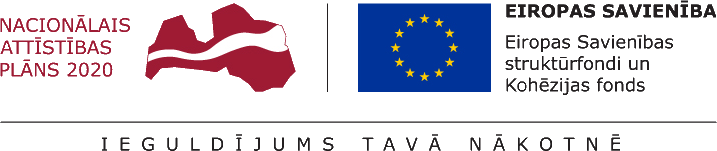 APSTIPRINĀTSar Iepirkuma komisijas sēdes 2018.gada 2.jūlija lēmumuPUBLISKĀ IEPIRKUMA“Ērģemes viduslaiku pils Ziemeļu torņa restaurācija un atjaunošana”Id.nr. VND/2018/13M/ERAF(Iepirkums tiek veikts PUBLISKO IEPIRKUMU LIKUMA 9.PANTa kārtībĀ)NOLIKUMS VispārīgA informācijaPasūtītājsValkas novada dome,Semināra iela 9, Valka, Valkas novads, LV-4701reģ. Nr. 90009114839banka: AS „SEB banka”bankas kods: UNLALV2Xkonta Nr. LV16UNLA0050014283134tālrunis/fakss: 64722238 / -64707493Kontaktpersonas: Mārīte Valtiņa, tel. 64707480, marite.valtina@valka.lv 	Ilona Freimane, tel. 64707480, ilona.freimane@valka.lvKontaktpersona tehniskajos jautājumos: būvinženieris Māris Zālītis, mob.tel. 28695270.Iepirkuma priekšmets un apjomsĒrģemes viduslaiku pils Ziemeļu torņa restaurācija un atjaunošana.CPV kods: 45000000-7 (Celtniecības darbi).Finansējuma avots: Projekts līdzfinansēts no Eiropas Reģionālās attīstības fonda Nr.5.5.1.0/17/I/004 “Kultūra, vēsture, arhitektūra Gaujas un laika lokos”.Līguma izpildes laiks un vietaLīguma izpildes laiks: 12 mēneši no līguma noslēgšanas datuma.Līguma izpildes vieta: Ērģemes pils, Ērģemes pagasts, Valkas novads.Piedāvājuma iesniegšanas vieta, datums un laiks:Piedāvājumi jāiesniedz līdz 2018. gada 23.jūlijam plkst.11:00 Valkas novada domē, Beverīnas 3, Valkā, Valkas novadā, LV-4701.Izmantojot pasta pakalpojumus tiks izskatīti tikai tie pretendentu piedāvājumi, kas saņemti līdz 2018. gada 23.jūlijam plkst.11:00.Piedāvājumi, kas tiks saņemti pēc 1.4.1. un 1.4.2.punktos minētā termiņa, netiks vērtēti un tiks nosūtīti atpakaļ iesniedzējam neatvērti.Piedāvājuma varianti un apjoms.Piedāvājums jāiesniedz vienā variantā par visu iepirkuma apjomu.Prasības piedāvājumu iesniegšanai un noformēšanaiPiedāvājumi par visu iepirkuma apjomu iesniedzami latviešu valodā vienā oriģinālā (uz piedāvājuma uzraksts „ORĢINĀLS”) un vienā kopijā (uz piedāvājuma uzraksts „KOPIJA”).Piedāvājuma lapām jābūt cauršūtām ar diegu un sanumurētām, ar satura rādītāju. Uz pēdējās lapas aizmugures cauršūšanai izmantojamais diegs nostiprināms ar pārlīmētu lapu, kurā norādīts cauršūto lapu skaits, ko ar savu parakstu un pretendenta zīmoga nospiedumu apliecina pretendenta pārstāvis.Piedāvājumam jābūt ievietotam aizlīmētā un aizzīmogotā iepakojumā. Uz iepakojuma ir jānorāda: Pasūtītāja nosaukums un adrese;Pretendenta nosaukums un adrese; Atzīme: Piedāvājums iepirkuma procedūrai: “Ērģemes viduslaiku pils Ziemeļu torņa restaurācija un atjaunošana”, Id.nr. VND/2018/13M/ERAF, neatvērt līdz 2018.gada 23.jūlijam, plkst.11:00.Piedāvājumi jānogādā personiski vai pa pastu.Pretendenti pirms piedāvājumu iesniegšanas termiņa beigām var grozīt vai atsaukt iesniegto piedāvājumu.Iepirkuma izskaidrojumiIespējamais pretendents, kurš pieprasa izskaidrojumu par kādu no nolikumā vai tai pievienotajos dokumentos minētajiem punktiem, rakstiski, izmantojot pastu vai , nosūta konkretizētu , adresējot to iepirkuma komisijai.Iepirkuma komisija izskaidrojumus par kādu no nolikumā vai tam pievienotajos dokumentos minētajiem punktiem ievieto tīmekļvietnē www.valka.lv sadaļā “pašvaldības iepirkumi”. Pasūtītājs uzskatīs, ka tīmekļvietnē publicētā informācija ir darīta zināma visiem pretendentiem.Jebkura papildu informācija, kas tiks sniegta saistībā ar šo iepirkumu, tiks publicēta pašvaldības tīmekļvietnē www.valka.lv sadaļā “pašvaldības iepirkumi” pie nolikuma. Ieinteresētajam piegādātājam ir pienākums sekot līdzi publicētajai informācijai.Tehniskās specifikācijasTehniskais aprakstsPretendentam jāveic būvniecības darbi atbilstoši darba apjomiem un tehniskajiem projektiem šī nolikuma pielikumā.Finanšu un tehniskā piedāvājuma sastāvs:Finanšu piedāvājums (2.pielikums), kurā uzrādīta objekta būvdarbu cena (līgumcena), garantijas termiņš un būvdarbu termiņš.Būvniecības tāme. Pretendentam jāsagatavo un jāiesniedz būvdarbu tāmes atbilstoši LBN 501-17 „Būvizmaksu noteikšanas kārtība”, ņemot vērā Būvprojektā ietvertos darbu apjomus.Finanšu piedāvājuma oriģināla sadaļā jāievieto viens kompaktdisks (CD, marķēts, norādot pretendentu un iepirkuma identifikācijas numuru), kurā ar Excel rīkiem lasāmā formātā ierakstīta būvniecības tāme.Apliecinājums, ka pretendentam ir atbilstoša tehnika tādā daudzumā, lai varētu veikt darbus atbilstoši darbu apjomam. Atbilstošo iekārtu saraksts jānoformē tabulas veidā, norādot, vai attiecīgais aprīkojums ir Pretendenta vai tā apakšuzņēmēju (ja tādi ir paredzēti piesaistīt līguma izpildē) īpašums, vai tiek īrēts, izgatavošanas gads, ražotājs un galvenos tehniskos parametrus. Darba izpildes kalendārais grafiks (pa nedēļām) saskaņā ar 2.4.punktu.Tehniskie noteikumiPrasības veicamā darba izpildē norādītas būvprojektā.Izpildītājam jānodrošina bezmaksas garantijas apkalpošana objektam ne mazāk kā 36 (trīsdesmit seši) mēneši pēc objekta nodošanas Pasūtītājam.Darbu izpildes grafiksPiedāvājumam pievieno darbu izpildes kalendāro grafiku (pa nedēļām), kurā atspoguļo plānoto darbu izpildes termiņus, norādot atsevišķi pa darbu veidiem un paredzot darbu veikšanu no darbu uzsākšanas, uzsākto darbu pārtraukšanu, ja nepieciešams, darbu turpināšanu un pabeigšanu no darbu atsākšanas.Ekvivalenti izstrādājumi:Ja būvprojektā ir norādīta konkrēta ražotāja produkcija, pretendents drīkst piedāvāt tās ekvivalentu. Ja pretendents piedāvā ekvivalentu produkciju, tad tas norāda tās ražotāju un marku un pievieno piedāvājumam dokumentus, kas sniedz pietiekamu informāciju par piedāvāto produktu.Jautājumi par ekvivalentu izstrādājumu pielietošanu pēc līguma noslēgšanas netiks risināti.Prasības pretendentiem un iesniedzamie dokumentiPrasības pretendentiem:Pretendents ir reģistrēts, licencēts vai sertificēts atbilstoši attiecīgās valsts normatīvo aktu prasībām un ir tiesīgs veikt Pasūtītājam nepieciešamos būvdarbus Latvijas Republikā;Pretendenta rīcībā ir šādi speciālisti:Pretendenta piedāvātajam būvdarbu vadītājam ir būvprakses sertifikāts, kas dod tiesības vadīt iepirkumā minētos būvdarbus. Būvdarbu vadītājam ir pieredze vismaz trīs līdzīga rakstura (pēc būvdarbu apjoma un būves veida) būvdarbu vadīšanā pēdējo piecu gadu laikā;Pretendenta rīcībā ir sertificēts speciālists elektroietaišu būvdarbu vadīšanā;sertificēts darba aizsardzības speciālists. Pievienot darba aizsardzības speciālista sertifikātu.Pretendenta iepriekšējo trīs gadu laikā vidējam finanšu apgrozījumam gadā ir jābūt vismaz divas reizes lielākam par piedāvāto līgumcenu bez PVN. Uzņēmumam, kas dibināts vēlāk, finanšu vidējam gada apgrozījumam iepriekšminētajā jomā par nostrādāto laika periodu ir jābūt vismaz 2(divas) reizes lielākam par pretendenta piedāvāto līgumcenu.Pretendents pēdējo 5 (piecu) gadu laikā sekmīgi ir īstenojis vismaz 1 (vienu) šim iepirkumam līdzvērtīgu līgumu - objekti nodoti ekspluatācijā ne agrāk kā 5 (pieci) gadi pirms piedāvājumu iesniegšanas termiņa beigām un par ko ir saņemta pozitīva (ar norādi par darbu kvalitatīvu un pilnīgu izpildi nolīgtajā termiņā) pasūtītāja atsauksme. Pievienot atsauksmi par veiktajiem darbiem tikai līdzvērtīgā objektā.Pasūtītājs izslēdz pretendentu no dalības iepirkumā jebkurā no šādiem gadījumiem:pasludināts pretendenta maksātnespējas process (izņemot gadījumu, kad maksātnespējas procesā tiek piemērots uz parādnieka maksātspējas atjaunošanu vērsts pasākumu kopums), apturēta tā saimnieciskā darbība vai pretendents tiek likvidēts;ir konstatēts, ka piedāvājumu iesniegšanas termiņa pēdējā dienā vai dienā, kad pieņemts lēmums par iespējamu iepirkuma līguma slēgšanas tiesību piešķiršanu, pretendentam Latvijā vai valstī, kurā tas reģistrēts vai kurā atrodas tā pastāvīgā dzīvesvieta, ir nodokļu parādi, tai skaitā valsts sociālās apdrošināšanas obligāto iemaksu parādi, kas kopsummā kādā no valstīm pārsniedz 150 euro. Attiecībā uz Latvijā reģistrētiem un pastāvīgi dzīvojošiem pretendentiem pasūtītājs ņem vērā informāciju, kas ievietota Ministru kabineta noteiktajā informācijas sistēmā Valsts ieņēmumu dienesta publiskās nodokļu parādnieku datubāzes un Nekustamā īpašuma nodokļa administrēšanas sistēmas pēdējās datu aktualizācijas datumā;iepirkuma procedūras dokumentu sagatavotājs (pasūtītāja amatpersona vai darbinieks), iepirkuma komisijas loceklis vai eksperts ir saistīts ar pretendentu Publisko iepirkumu likuma 25. panta pirmās un otrās daļas izpratnē vai ir ieinteresēts kāda pretendenta izvēlē, un pasūtītājam nav iespējams novērst šo situāciju ar mazāk pretendentu ierobežojošiem pasākumiem;uz pretendenta norādīto personu, uz kuras iespējām pretendents balstās, lai apliecinātu, ka tā kvalifikācija atbilst prasībām, kas noteiktas paziņojumā par plānoto līgumu vai iepirkuma nolikumā, kā arī uz personālsabiedrības biedru, ja pretendents ir personālsabiedrība, ir attiecināmi 3.2.1., 3.2.2.. un 3.2.3. nosacījumi.Pretendentu atlasei iesniedzamie dokumenti:Pretendenta  dalībai iepirkumā (1.pielikums).Pretendenta reģistrācijas apliecības kopija un būvkomersanta reģistrācijas apliecības kopija vai alternatīvus dokumentus pretendentiem, kas nav reģistrēti Latvijas Republikā.Saraksts ar darba īstenošanā iesaistītajiem galvenajiem speciālistiem (3.pielikums);Informācija par līguma izpildē piesaistīto sertificēto speciālistu sertifikātiem (numurs, izdevējs, izdošanas datums un derīguma termiņš) un  ar apliecinājumu par dalību līguma izpildē (5.pielikums); par Pretendenta gada kopējo finanšu vidējo apgrozījumu būvniecībā par darbības iepriekšējiem trīs gadiem. Jaundibinātiem uzņēmumiem / uzņēmumiem, kas tirgū darbojas mazāk par trīs gadiem, informācija jāiesniedz par visu darbības periodu.Saraksts ar šim iepirkumam līdzvērtīgiem objektiem (4.pielikums).Informācija par apakšuzņēmējiem, ja tādi tiks piesaistīti (reģistrācijas apliecības kopija, darba veidus un procentuālo apjomu no līguma, kādu veiks apakšuzņēmējs, vienošanās ar apakšuzņēmēju vai viņa piekrišana veikt norādītos darbus).Nolikuma 3.1.4. punktā minētās atsauksmes.Tehniskais piedāvājumsTehnisko piedāvājumu sagatavo saskaņā ar darba daudzumu sarakstu (6.pielikums). Tehniskajā piedāvājumā pievieno darbu izpildes grafiku pa nedēļām.Būvdarbu tāmes jāsagatavo un jāiesniedz arī elektroniski ierakstītā CD matricā *xls formātā. ,Finanšu piedāvājumsFinanšu piedāvājumā norāda kopējo cenu, par kādu tiks sniegts pakalpojums. Finanšu piedāvājumu sagatavo atbilstoši Nolikumam pievienotajai finanšu piedāvājuma formai (2.pielikums). Finanšu piedāvājumā cenu norāda (EUR) bez pievienotās vērtības nodokļa.Piedāvājumu vērtēšana un piedāvājumu izvēles kritērijiVispārīgie noteikumiPamatojoties uz Publisko iepirkumu likuma 51.panta 4.daļu, Komisija piešķir līguma slēgšanas tiesības saimnieciski visizdevīgākajam piedāvājumam, kuru nosaka, ņemot vērā tikai piedāvāto kopējo cenu., kas atbilst nolikuma prasībām.Nepieciešamības gadījumā pretendenta iesniegtās informācijas precizēšanai un pilnīgai piedāvājuma izvērtēšanai komisija var pieprasīt pretendentam papildus informāciju.Piedāvājuma noformējuma pārbaudePiedāvājumu noformējuma pārbaudes laikā komisija pārbauda, vai iesniegtie piedāvājumi sagatavoti un noformēti atbilstoši Nolikuma 1.7.punktā norādītajām prasībām.Ja piedāvājums nav noformēts atbilstoši nolikuma prasībām un noformējuma neatbilstība ir tik būtiska, ka varētu ietekmēt iepirkuma rezultātu, komisija piedāvājumu tālāk neizskata.Pretendentu atlasePēc piedāvājuma noformējuma pārbaudes komisija veic pretendentu atlasi.Pretendentu atlases laikā komisija noskaidro pretendentu atbilstību paredzamā iepirkuma līguma izpildes prasībām, pēc iesniegtajiem pretendentu atlases dokumentiem pārbaudot pretendenta atbilstību katrai nolikumā izvirzītajai prasībai.Pretendentu atlases laikā komisija pārbauda, vai pretendents ir iesniedzis visus nolikumā pieprasītos dokumentus.Ja kāds no iesniegtajiem dokumentiem neapliecina pretendenta atbilstību izvirzītajiem atlases nosacījumiem vai pretendents ir iesniedzis nepatiesu informāciju savas kvalifikācijas novērtēšanai vai vispār nav sniedzis informāciju, komisija turpmāk tā piedāvājumu neizskata.Nolikuma 3.2.punktā minēto informāciju Iepirkumu komisija pārbauda Publisko iepirkumu likuma 9.panta 9., 10., 11. un 12.daļā noteiktajā kārtībā.Tehnisko piedāvājumu atbilstības pārbaude.Pēc pretendentu atlases komisija veic tehnisko piedāvājumu atbilstības pārbaudi.Tehnisko piedāvājumu atbilstības pārbaudes laikā komisija izvērtē tehnisko piedāvājumu atbilstību nolikumā noteiktajām prasībām.Tehniskā piedāvājuma atbilstības pārbaudē var tikt pieaicināts speciālists.Visi darbi veicami ievērojot tehniskās specifikācijas prasības, kā arī Pasūtītāja norādījumus.Izpildītājam jānodrošina bezmaksas garantijas apkalpošana objektam ne mazāk kā 36 (trīsdesmit seši) mēneši pēc objekta nodošanas ekspluatācijā.Finanšu piedāvājuma vērtēšana.Komisija vērtē un salīdzina tikai to pretendentu finanšu piedāvājumus, kuru piedāvājumi nav noraidīti pretendentu atlases vai tehnisko piedāvājumu atbilstības pārbaudes laikā.Komisija izvēlas piedāvājumu ar viszemāko cenu, kas atbilst nolikuma prasībām.Piedāvājumu vērtēšanas laikā komisija pārbauda, vai finanšu piedāvājumā nav aritmētisku kļūdu, kā arī izvērtē un salīdzina finanšu piedāvājumu cenas.Ja finanšu piedāvājumā konstatēta aritmētiska kļūda, komisija izlabo to. Par kļūdu labojumu un laboto piedāvājuma summu komisija paziņo pretendentam, kura pieļautās kļūdas ir labotas. Vērtējot finanšu piedāvājumu, komisija ņem vērā labojumus.Gadījumā, ja iepirkuma procedūrai tiks iesniegts tikai viens piedāvājums, kas pilnībā atbildīs nolikuma prasībām, pretendents, kas iesniedzis šo piedāvājumu, var tikt atzīts par iepirkuma procedūras uzvarētāju.Iepirkuma Pasūtītājs slēgs ar izraudzīto pretendentu iepirkuma līgumu, pamatojoties uz Iepirkumu komisijas lēmumu.Iepirkuma  tiek slēgts, ņemot vērā piedāvājumā norādītās cenas.Pretendentam ir jāparaksta Iepirkuma līgums 10 dienu laikā no Pasūtītāja uzaicinājuma brīža. Ja minētajā termiņā Pretendents nav parakstījis līgumu un/vai iesniedzis Pasūtītājam, uzskatāms, ka Pretendents ir atteicies no līguma parakstīšanas.Iepirkuma komisijas tiesības un pienākumiIepirkuma komisijas tiesībasPieprasīt, lai pretendents precizētu informāciju par savu piedāvājumu, ja tas nepieciešams piedāvājumu noformējuma pārbaudei, pretendentu atlasei, piedāvājumu atbilstības pārbaudei, kā arī piedāvājumu vērtēšanai un salīdzināšanai.Pieaicināt ekspertu ar padomdevēja tiesībām.Normatīvajos aktos noteiktajā kārtībā labot aritmētiskās kļūdas pretendentu finanšu piedāvājumos.Noraidīt piedāvājumu, ja tiek konstatēts, ka iesniegts nolikuma prasībām neatbilstošs piedāvājums vai ir sniegta nepilnīga vai nepatiesa informācija.Izvēlēties piedāvājumu, kas atbilst visām nolikuma prasībām un ir ar viszemāko cenu.Izvēlēties nākamo piedāvājumu, ja izraudzītais pretendents atsakās slēgt iepirkuma līgumu ar pasūtītāju.Pieņemt lēmumu par iepirkuma līguma slēgšanu.Iepirkuma komisijas pienākumiNodrošināt iepirkuma procedūras norisi un dokumentēšanu.Nodrošināt pretendentu brīvu konkurenci, kā arī vienlīdzīgu un taisnīgu attieksmi pret tiem.Pēc ieinteresēto personu pieprasījuma normatīvajos aktos noteiktajā kārtībā sniegt informāciju par Nolikumu.Vērtēt pretendentus un to iesniegtos piedāvājumus saskaņā ar Publisko iepirkumu likumu, citiem normatīvajiem aktiem un šo Nolikumu, izvēlēties piedāvājumu.3 (trīs) darba dienu laikā pēc lēmuma par iepirkuma procedūras rezultātiem pieņemšanas, paziņot to pretendentiem.Pretendenta tiesības un pienākumiPretendenta tiesības:Pieprasīt papildu informāciju par nolikumu.Pirms piedāvājumu iesniegšanas termiņa beigām grozīt vai atsaukt iesniegto piedāvājumu. Piedāvājums atsaucams vai maināms, pamatojoties uz rakstveida iesniegumu, kas saņemts līdz pieteikumu iesniegšanas termiņa beigām un apstiprināts ar pretendenta zīmogu un pārstāvja parakstu.Pārsūdzēt iepirkumu komisijas lēmumu Administratīvajā rajona tiesā Administratīvā procesa likumā noteiktajā kārtībā.Pretendenta pienākumi:Sagatavot piedāvājumus atbilstoši Nolikuma prasībām.Sniegt patiesu informāciju.Sniegt rakstiskas atbildes uz iepirkuma komisijas pieprasījumiem par papildu informāciju, kas nepieciešama piedāvājumu noformējuma pārbaudei, pretendentu atlasei, piedāvājumu atbilstības pārbaudei, salīdzināšanai un vērtēšanai pretendenta norādītajos termiņos.Segt visas izmaksas, kas saistītas ar piedāvājumu sagatavošanu un iesniegšanu.pielikumiNolikumam ir šādi pielikumi, kas ir neatņemama nolikuma sastāvdaļa:Pretendenta pieteikuma forma dalībai iepirkumā(1.pielikums);Finanšu piedāvājuma forma (2.pielikums);Informācija par iesaistītajiem speciālistiem (3.pielikums);Saraksts par sekmīgi īstenotajiem līgumiem (4.pielikums); Curriculum Vitae (5.pielikums);Darbu uzdevums (6.pielikums).Iepirkumu komisijas priekšsēdētājs						V.Zariņš1.pielikumsAr šo piesakās piedalīties iepirkuma procedūrā „ Ērģemes viduslaiku pils Ziemeļu torņa restaurācija un atjaunošana”, Id.nr. VND/2018/13M/ERAFApliecina, ka:gada apgrozījums būvniecībā (būvkomersantu reģistrā reģistrētais apgrozījums par komercdarbību būvniecībā bez apakšuzņēmējiem) par iepriekšējiem trijiem gadiem (2015., 2016., 2017.):visas piedāvājumā sniegtās ziņas ir patiesas.Mēs apliecinām, ka esam mazais vai vidējais uzņēmums (attiecīgo pasvītrot)⃰.*Mazais uzņēmums – uzņēmums, kurā nodarbinātas mazāk nekā 50 personas un kura gada apgrozījums un/ vai gada bilance kopā nepārsniedz 10 miljonus euro; *Vidējais uzņēmums – uzņēmums, kurā nodarbinātas mazāk nekā 250 personas un kura gada apgrozījums nepārsniedz 50 miljonus euro, un/ vai, kura gada bilance kopā nepārsniedz 43 miljonus2.pielikums Pretendenta finanšu piedāvājums2018.gada ____.______Mēs piedāvājam veikt iepirkumā “Ērģemes viduslaiku pils Ziemeļu torņa restaurācija un atjaunošana” Id.nr. VND/2018/13M/ERAF un būvprojektā minētos darbus, saskaņā ar nolikumu, tajā noteiktajā laikā un vietā.Piedāvājam veikt darbus par līguma summu EUR ______________* un PVN 21% EUR ___________, kopā EUR _____________.* cena, kas tiek vērtēta.Darbu izpildes termiņš: _________________.Garantijas laiks objektam pēc objekta nodošanas ekspluatācijā būs ____ mēneši.Apliecinām, ka esam iepazinušies ar būvlaukumu un izpētījuši apstākļus, kas varētu ietekmēt darba izpildi un samaksas noteikšanu par darba izpildi, tajā skaitā laika apstākļus, veselībai atbilstošus apstākļus, iespējas piegādāt materiālus, transporta iespējas, būves vietas atrašanos, tiesību normas, darbaspēka izmantošanas nosacījumus, iespējas izmantot elektroenerģiju, ūdeni un citus pakalpojumus, un ņēmām vērā minētos apstākļus, nosakot Līgumā minēto samaksu par darba izpildi. Tāpēc līguma summa un darba izpildes termiņus nevar ietekmēt iepriekš minētie darba izpildes apstākļi.Apliecinām, ka ir nepieciešamās speciālās atļaujas un sertifikāti konkursa nolikumā minētā darba veikšanai.Apliecinām, ka lokālajās tāmēs ievērtēti visi darbu veikšanai nepieciešamie materiāli, algas un mehānismi.Ar šo apstiprinām, ka šim piedāvājums paredz tādu derīguma termiņu (______ dienas) un nodrošinājumu, kādu prasa konkursa dokumenti, un garantējam sniegto ziņu patiesumu un precizitāti. Mēs saprotam un piekrītam prasībām, kas izvirzītas pretendentiem šī konkursa nolikumā un līguma projektā.Šim piedāvājumam un Jūsu rakstiskai piekrišanai tam ir jāveido starp mums saistošs , ar kura projektu esam iepazinušies un piekrītam.3.pielikumsInformācija par IESAISTĪTAJIEM SPECIĀLISTIEM* Pozīciju uzskaitījumu pretendents norāda, nodrošinot visas normatīvo aktos noteiktās prasības un vismaz nolikumā minēto speciālistu piesaisti.** norāda, vai piesaistītais speciālists ir A pretendenta (piegādātāj vai piegādātāju apvienības) Būvkomersantu reģistrā reģistrētais resurssB apakšuzņēmēja – komersanta Būvkomersantu reģistrā reģistrētais resurssC apakšuzņēmējs – persona, kurai ir pastāvīgās prakses tiesības un kas tiks piesaistīta uz atsevišķa līguma pamata konkrētā līguma izpildē*** norāda, uz kāda līguma pamata speciālists ir piesaistīts personai, kuru pārstāvA darba B uzņēmuma C cits (norādīt, kāds)4.pielikumsCURRICULUM VITAEIepirkuma procedūra “Ērģemes viduslaiku pils Ziemeļu torņa restaurācija un atjaunošana” Id.nr. VND/2018/13M/ERAFPiedāvātā pozīcija augstāk minēto būvprojekta / būvdarbu izpildē:11. Profesionālās darbības laikā veiktie nozīmīgākie darbi un projekti:12. Pēdējo piecu gadu laikā realizētie projekti, kuros piedāvātais speciālists darbojās tādā pašā pozīcijā, kā piedāvātā pozīcija augstākminēto būvdarbu izpildē:13. Cita saistītā informācijaEs, apakšā parakstījies, apliecinu, ka augstākminētais pareizi atspoguļo manu pieredzi un kvalifikāciju.Ar šo es apņemos kā __________________________ (norādīt pozīciju) strādāt pie līguma „ “Ērģemes viduslaiku pils Ziemeļu torņa restaurācija un atjaunošana” Id.nr. VND/2018/13M/ERAF, izpildes tādā statusā, kāds man ir paredzēts ___________________________ piedāvājumā, gadījumā, ja šim Pretendentam tiks piešķirtas tiesības slēgt Līgumu.5.pielikumsSaraksts par sekmīgi īstenotajiem līdzvēRtīgiem līgumiem2018.gada ____.______ dalībai IEPIRKUMĀSabiedrības nosaukumsreģistrācijas numurskuras vārdā saskaņā arrīkojaspārstāvības pamats Sabiedrības vadītāja vai pilnvarotās personas vārds un uzvārdsEUR, neskaitot PVN2015.gads2016.gads2017.gadsAmatpersonas vai pilnvarotās personas paraksts:z.v.Parakstītāja vārds, uzvārds un amats:Juridiskā adrese:Faktiskā adrese:Bankas rekvizīti:Kontaktpersona:Tālruņa numurs:E-pasta adrese:Pilnvarotās personas paraksts un zīmogs:z.v.Parakstītāja vārds, uzvārds un amats:Piedāvājumu iesniedzējas sabiedrības nosaukums:Piedāvātā pozīcija*Speciālista vārds, uzvārdsKvalifikācijaSertifikāts (sertifikāta izdevējs, numurs, derīguma termiņš)Profesionālā pieredze (gados)Persona, kuru pārstāv **Līgumattiecību pamats ***Pilnvarotās personas paraksts un zīmogs:z.v.Parakstītāja vārds, uzvārds un amats:Piedāvājumu iesniedzējas sabiedrības nosaukums:1. Uzvārds:2. Vārds:3. Dzimšanas gads:4. Izglītība:4. Izglītība:4. Izglītība:4. Izglītība:4. Izglītība:4. Izglītība:Mācību IestādeMācību IestādeMācību IestādeDatums:  no / līdzDatums:  no / līdzDatums:  no / līdzIegūtais grāds vai diplomsIegūtais grāds vai diplomsIegūtais grāds vai diploms5. Valodas: (zināšanu līmenis no 1 - brīvi līdz 5- pamatzināšanas )5. Valodas: (zināšanu līmenis no 1 - brīvi līdz 5- pamatzināšanas )5. Valodas: (zināšanu līmenis no 1 - brīvi līdz 5- pamatzināšanas )5. Valodas: (zināšanu līmenis no 1 - brīvi līdz 5- pamatzināšanas )5. Valodas: (zināšanu līmenis no 1 - brīvi līdz 5- pamatzināšanas )5. Valodas: (zināšanu līmenis no 1 - brīvi līdz 5- pamatzināšanas )ValodaValodaLasītprasme Lasītprasme Runāt prasmeRakstītprasme6. Piederība pie profesionālajām organizācijām:6. Piederība pie profesionālajām organizācijām:7. Citas iemaņas:7. Citas iemaņas:8. Pašreizējais amats:8. Pašreizējais amats:9. Specializācija: 9. Specializācija: 10. Darba pieredze: 10. Darba pieredze: 10. Darba pieredze: Kompānijas Nosaukums: Adrese:Datums no/līdzAmats:Darba apraksts:Darba izpildes gadsDarba vietaAmats/pozīcijaKlients, darba aprakstsGadsProjekts/pasūtītājsKopējais būvdarbu apjoms projekta ietvaros (EUR)Būves veids, īss aprakstsPozīcijaNoLīdzVārds, UzvārdsParakstsDatumsNr.p.k.Noslēgtā būvdarbu līguma summa, bez PVNBūvdarbu pasūtītāja nosaukumsBūvdarbu izpildes termiņi (no - līdz)Informācija par būvēto objektuInformācija par būvēto objektuInformācija par būvēto objektuInformācija par būvēto objektuNr.p.k.Noslēgtā būvdarbu līguma summa, bez PVNBūvdarbu pasūtītāja nosaukumsBūvdarbu izpildes termiņi (no - līdz)Objekta veids (tajā skaitā grupa) Objekta atrašanās vietaUzskaitīt veiktos darbus objektā (darbu veids, apjoms norādot vai veikts pašu spēkiem vai apakšuzņēmējs)1.2.3.